ВОЛШЕБНЫЙ   ЛАРЕЦ    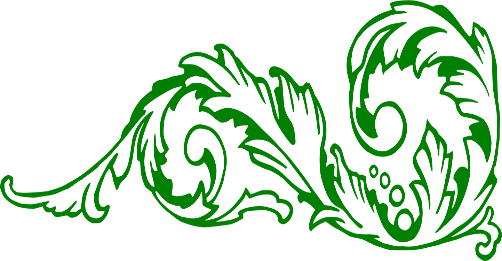 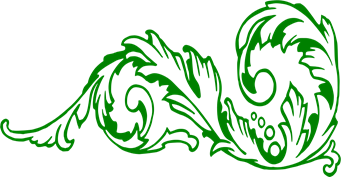 